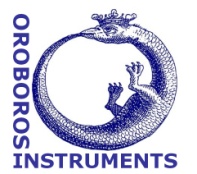 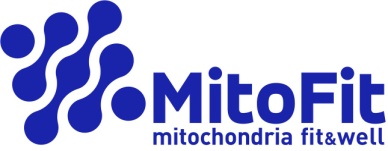 	2016-11-21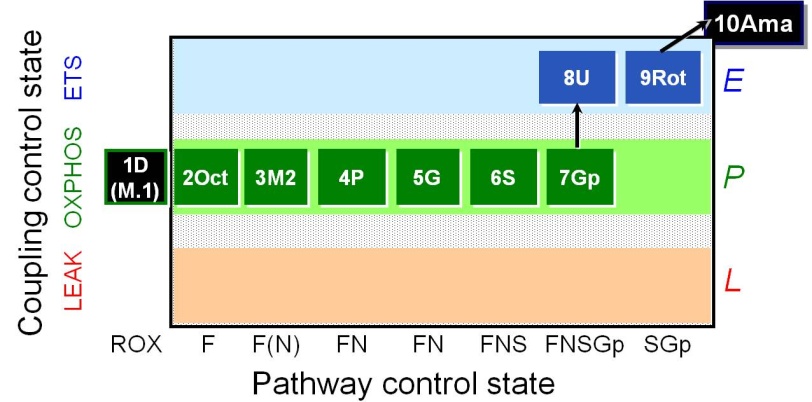 O2k and DatLab file:   P___ ( A / B )       2016-                    Operator:Sample type:                                           Cohort:                  Sample code:Sample.Subsample number:                      Unit:                     Concentration:              Medium:  O2k and DatLab file:   P___ ( A / B )       2016-                    Operator:Sample type:                                           Cohort:                  Sample code:Sample.Subsample number:                      Unit:                     Concentration:              Medium:  O2k and DatLab file:   P___ ( A / B )       2016-                    Operator:Sample type:                                           Cohort:                  Sample code:Sample.Subsample number:                      Unit:                     Concentration:              Medium:  O2k and DatLab file:   P___ ( A / B )       2016-                    Operator:Sample type:                                           Cohort:                  Sample code:Sample.Subsample number:                      Unit:                     Concentration:              Medium:  O2k and DatLab file:   P___ ( A / B )       2016-                    Operator:Sample type:                                           Cohort:                  Sample code:Sample.Subsample number:                      Unit:                     Concentration:              Medium:  O2k and DatLab file:   P___ ( A / B )       2016-                    Operator:Sample type:                                           Cohort:                  Sample code:Sample.Subsample number:                      Unit:                     Concentration:              Medium:  O2k and DatLab file:   P___ ( A / B )       2016-                    Operator:Sample type:                                           Cohort:                  Sample code:Sample.Subsample number:                      Unit:                     Concentration:              Medium:  O2k and DatLab file:   P___ ( A / B )       2016-                    Operator:Sample type:                                           Cohort:                  Sample code:Sample.Subsample number:                      Unit:                     Concentration:              Medium:  O2k and DatLab file:   P___ ( A / B )       2016-                    Operator:Sample type:                                           Cohort:                  Sample code:Sample.Subsample number:                      Unit:                     Concentration:              Medium:  EventMark nameO2/AmpSlopeMark nameAmpSignalFinal conc. 2 ml  O2k Stock[mM]CommentTit.[µl]ABMiRO2 ~200 µMAmR10 µM102HRP1 U/ml500 U/ml stock4SOD0BL5 U/ml5000 U/ml stock21HP00Mark on Amp signalHP1HP.10.1 µM0.04Mark on Amp signal5HP1HP.20.2 µM0.04Mark on Amp signal5ceRDig8.12HP00Mark on Amp signalHP2HP.10.1 µM0.04Mark on Amp signal51D1D2.5 mM50010M.1(M.1)0.1 mM5042Oct 2Oct0.5 mM100103M23M22 mM4009.54P 4P5 mM200055G 5G10 mM2000106S6S50 mM10001003HP00Mark on Amp signalHP3HP.10.1 µM0.04Mark on Amp signal57Gp7Gp10 mM100020 8U 8UΔ0.5 µM1CCCPΔ1 9Rot 9Rot0.5 µM1110Ama 10Ama2.5 µM514HP00Mark on Amp signalHP4HP.10.1 µM0.04Mark on Amp signal5